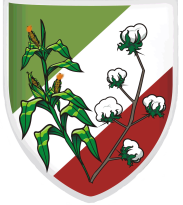 ESTADO DA PARAÍBACÂMARA MUNICIPAL DE SÃO JOSÉ DOS CORDEIROSCASA: Genival Aires de Queiroz REQUERIMENTO Nº 060/2017 						                      De autoria do Vereador Adiel de Sá CostaAo Sr. Prefeito Municipal: Jefferson Roberto do Nascimento Pinto da SilvaRequeiro, na forma regimental, ouvido o plenário, que o Poder Executivo Municipal, juntamente com a Secretaria de Agricultura, disponibilize para os criadores do nosso Município, a distribuição gratuita das três vacinas essenciais para o gado bovino: contra FEBRE AFTOSA, RAIVA E COSTIDIOSE.JUSTIFICATIVA:Essa ação já foi adotada em outros municípios em consideração a difícil situação dos nossos criadores, que atravessam extrema dificuldade em manter o seu gado. São muitas as despesas com rações, entre tantas outras necessidades. Portanto, para amenizar essa difícil situação de nossos criadores, faço essa solicitação.Sala das Sessões, 09 de maio de 2017___________________________________Adiel de Sá CostaVEREADOR